Western Australia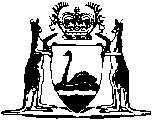 Bunbury Harbour (East Perth-Bunbury) Railway Act 1970Western AustraliaBunbury Harbour (East Perth-Bunbury) Railway Act 1970CONTENTS-1.	Short title	12.	Authority to construct railways	1First ScheduleBunbury Harbour Spur RailwaySecond ScheduleConnecting railway to Bunbury station yardNotesCompilation table	4Provisions that have not come into operation	4Western AustraliaBunbury Harbour (East Perth-Bunbury) Railway Act 1970An Act to authorise the construction of a spur railway from the East Perth-Bunbury Railway to the foreshore of the Bunbury Harbour and the construction of a further railway connecting that spur to the Bunbury station yard.1.	Short title		This Act may be cited as the Bunbury Harbour (East Perth-Bunbury) Railway Act 1970 1.2.	Authority to construct railways		It shall be lawful to construct and maintain the 2 railways, with all necessary, proper and usual works and conveniences in connection therewith, along the lines described respectively in the First and Second Schedules.First ScheduleBunbury Harbour Spur RailwayDescription of line of railwayCommencing at a point being 109 miles 52 chains or thereabouts from Perth on the East Perth-Bunbury Railway and proceeding thence in a west south westerly direction for a distance of 4 chains 40 links or thereabouts, thence in a south westerly direction for a distance of 13 chains 60 links or thereabouts, thence in a westerly by north direction for a distance of 18 chains 40 links or thereabouts, thence in a north north westerly direction for a distance of 100 chains or thereabouts, thence in a north west by westerly direction for a distance of 20 chains or thereabouts, thence in a westerly direction for a distance of 25 chains or thereabouts, thence in a west north westerly direction for a distance of 12 chains or thereabouts, thence in a north west by westerly direction for a distance of 100 chains or thereabouts, and being a total length of 3 miles 54 chains or thereabouts.Second ScheduleConnecting railway to Bunbury station yardDescription of line of railwayCommencing at a point being 2 miles 10 chains 50 links from the commencement on the line of railway as described in the First Schedule and thence proceeding in a south west by west direction for a distance of 17 chains or thereabouts, thence in a south west by south direction for a distance of 22 chains 50 links or thereabouts, thence in a south west by west direction for a distance of 16 chains 50 links or thereabouts, thence in a westerly direction for a distance of 22 chains or thereabouts, thence in a west by north direction for a distance of 23 chains or thereabouts, and thence in a north westerly direction for a distance of 1 mile 15 chains or thereabouts, thence in a west by south direction for a distance of 10 chains 50 links or thereabouts, thence in a westerly direction for a distance of 24 chains or thereabouts, thence in a north west by west direction for a distance of 17 chains 50 links or thereabouts, thence in a westerly direction for a distance of 12 chains or thereabouts, thence in a south westerly direction for a distance of 11 chains or thereabouts and thence in a south south easterly direction for a distance of 13 chains or thereabouts terminating in the Bunbury station yard at a point 114 miles 67 chains from Perth, on the East Perth-Bunbury Railway and being a total distance of 3 miles 44 chains or thereabouts.Notes1	This is a compilation of the Bunbury Harbour (East Perth-Bunbury) Railway Act 1970.  The following table contains information about that Act and any reprint 1a. Compilation table1a	On the date as at which this compilation was prepared, provisions referred to in the following table had not come into operation and were therefore not included in this compilation.  For the text of the provisions see the endnotes referred to in the table.Provisions that have not come into operation2	On the date as at which this compilation was prepared, the Standardisation of Formatting Act 2010 s. 5 had not come into operation.  It reads as follows:5.	Schedule headings in railway Acts replaced	(1)	This section amends the Acts listed in the Table.	(2)	In each Schedule listed in the Table delete all of the Schedule before “Commencing at” and insert the identifier, title and shoulder note set out in the Table as a heading to the Schedule in the current format.TableShort titleNumber and yearAssentCommencementBunbury Harbour (East Perth-Bunbury) Railway Act 197025 of 197020 May 197020 May 1970Reprint 1: The Bunbury Harbour (East Perth-Bunbury) Railway Act 1970 as at 9 Feb 2007Reprint 1: The Bunbury Harbour (East Perth-Bunbury) Railway Act 1970 as at 9 Feb 2007Reprint 1: The Bunbury Harbour (East Perth-Bunbury) Railway Act 1970 as at 9 Feb 2007Reprint 1: The Bunbury Harbour (East Perth-Bunbury) Railway Act 1970 as at 9 Feb 2007Short titleNumber and yearAssentCommencementStandardisation of Formatting Act 2010 s. 5 219 of 201028 Jun 2010To be proclaimed (see s. 2(b))ActIdentifierTitleShoulder noteBunbury Harbour (East Perth-Bunbury) Railway Act 1970First ScheduleLine of Bunbury Harbour Spur Railway[s. 2]Bunbury Harbour (East Perth-Bunbury) Railway Act 1970Second ScheduleLine of connecting railway to Bunbury station yard[s. 2]